ПЕРВЫЙ ШАГ К ЖИЗНИ БЕЗ ЖЕСТОКОСТИ И НАСИЛИЯ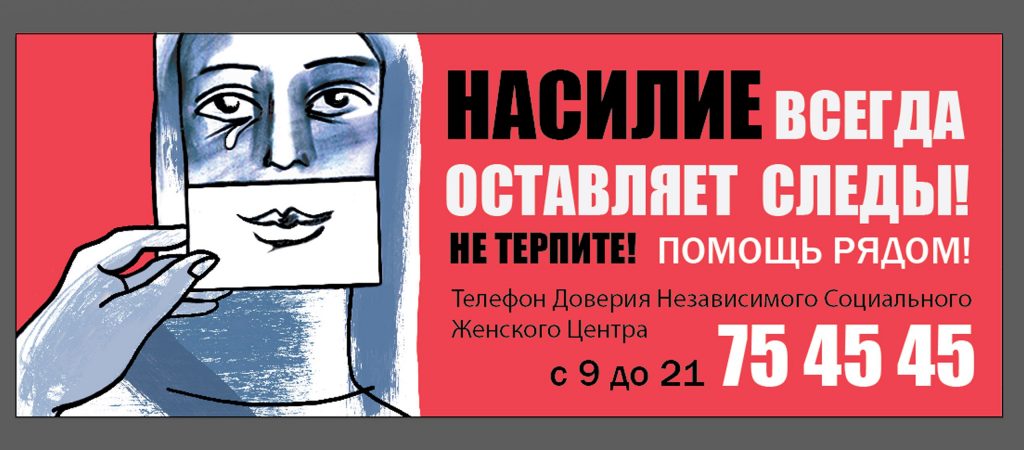 «НАСИЛИЕ В СЕМЬЕ – умышленные действия физической, психологической, сексуальной направленности одного члена семьи по отношению к другому члену семьи, нарушающие его права, свободы, законные интересы и причиняющие ему физические и (или) психические страдания».                                            Закон Республики Беларусь «Об основах деятельности по профилактике правонарушений» 04.01.2014 г. № 122-3Общественное объединение "Радислава"Телефон доверия 8(017)2802811Размещение во временный приют 8(029)6108355SOS Детские деревни Боровляны
Социальный центр "Счастливый малыш"
Краткосрочное место для проживания несовершеннолетним и молодым матерям с детьми 8(017)5113201, 8(029)1553207"Матуля" - центр поддержки семьи и материнства
приют для мам с ребёнком 8(033)3417654ПОМНИТЕ,вы не одиноки в этом мире!Общенациональная горячая линия8 (801) 100 8 801Общенациональная детская линия8 (801) 100 16 11ОТВЕТСТВЕННОСТЬ АГРЕССОРААгрессор привлекается в первый раз:причинение телесных повреждений (статья 9.1 КоАП);оскорбление (статья 9.3 КоАП);мелкое хулиганство (статья 17.1 КоАП).Профилактическая беседа (параллельно со штрафом и/или арестом).Привлекается повторно в течение года (после первого раза):по статьям 9.1, 9.3, 17.1 КоАП;любое административное правонарушение в состоянии опьянения или под действием наркотиков.Официальное предупреждение – письменное разъяснение агрессору о недопустимости подготовки или совершения правонарушений в целях предупреждения повторности совершения им правонарушений.В течение года после объявления агрессору официального предупреждения:по статьям 9.1, 9.3, 17.1 КоАП;любое административное правонарушение в состоянии опьянения или под действием наркотиков.Профилактический учет.Если агрессору вынесено официальное предупреждение или в отношении него осуществляется профилактический учет:причинение телесных повреждений (статья 9.1 КоАП);оскорбление (статья 9.3 КоАП);мелкое хулиганство (статья 17.1 КоАП).Защитное предписание.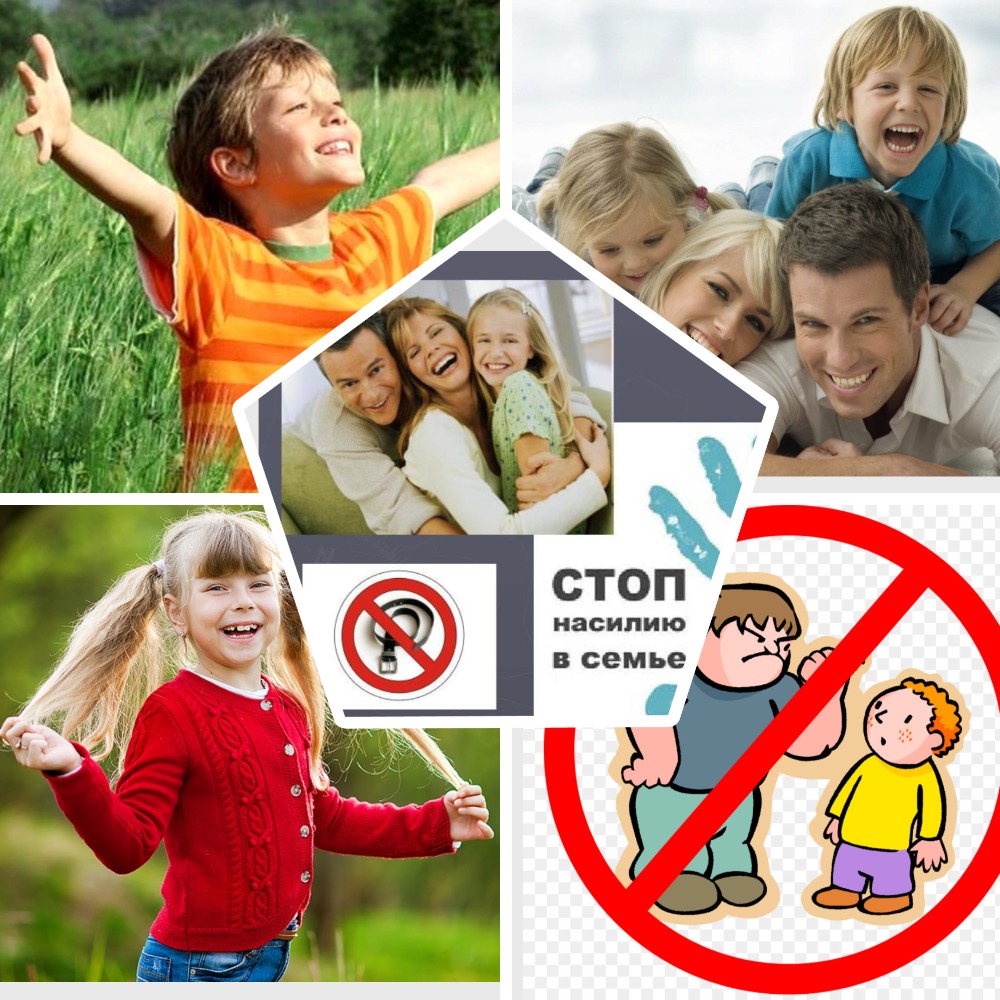 